FICHE PROMOTIONS 2016-2017 Pour permettre aux délégués du personnel d’assurer le contrôle de l’avancement des collègues, nous vous demandons, si vous êtes promouvable (y compris si vous avez un doute) au cours de l’année scolaire 2016-2017, de nous faire parvenir la fiche syndicale ci-dessous.    NOM ......................……........................... Prénom …………………………………. né (e) …………… Tél : ……………………………Adresse mail : ………………………………………………..@.................................................................Adresse postale : ……………………………….…………………………………………………………. Lieu d’exercice : ..................................................................................................................………………. J’accepte de fournir au SE-UNSA les informations nécessaires au suivi de mon dossier. Je demande au SE-UNSA de me fournir les informations administratives et corporatives me concernant notamment la gestion et le déroulement de ma carrière auxquels il a accès à l’occasion des commissions paritaires et l’autorise à faire figurer ces informations dans les fichiers et traitements informatisés dans les conditions fixées par les articles 26 et 27 de la loi du 6 janvier 78. Cette autorisation est révocable par moi-même dans les mêmes conditions que le droit d’accès en m’adressant au SE-UNSA. P.E.Echelon actuel: _____________ depuis le: ______________________________AGS au 31/08/2016 : ……….. ans ………… mois ………….. joursVous la trouverez sur IProf en cas de douteDate de la dernière inspection au 30/06/2016 : ……………. / ………………. / ………………Note : …………………….Si votre note n’est pas dans IProf,Merci de nous le signaler !Ne rien inscrire dans ce cadre______________________________Correctif :   ______________TotalBarème :    ______________Instit.Echelon actuel: _____________ depuis le: ______________________________AGS au 31/12/2016 : ……….. ans ………….. mois ……….. joursReliquat d’ancienneté ou bonification d’ancienneté (A.S.A)………….ans …………… mois …………….. joursNote et date de la dernière inspection : …………………… au ………../ ………… / …………..(date limite : 30/06/2016)Ne rien inscrire dans ce cadre                    _____________________________Correctif :   ______________TotalBarème :     ______________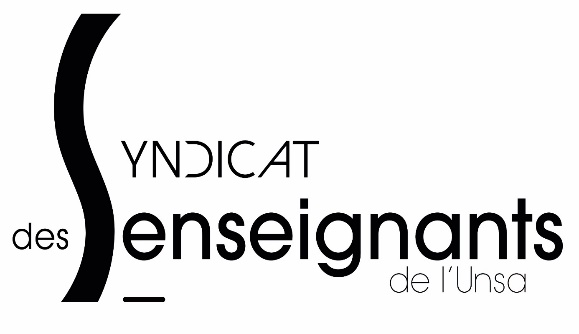 